Curriculum Vitae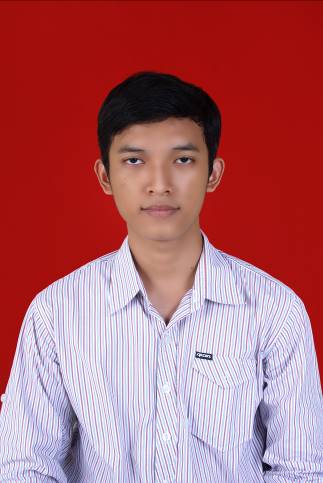 Personal InformationName			: Fajar Nur RachmantoPlace/ Date of Birth	: Purbalingga, 04 October 1995Sex			: MaleNationality		: IndonesiaReligion		: IslamCome from		: PurbalinggaPhone			: 085719768625Email			: fajarnurrachmanto@outlook.comProgram		: D3 (Diploma 3)University		: Sekolah Tinggi Akuntansi Negara (Drop Out)Major (jurusan)	: AkuntansiBatch (angkatan)	: 2013GPA/IPK		: 3,26 (IPK Semester 4)Sincerely yours,	Fajar Nur Rachmanto	Formal Education BackgroundSchoolPlacePeriodSD Negeri 2 BojongPurbalingga2001-2007SMP Negeri 1 PurbalinggaPurbalingga2007-2010SMA Negeri 1 PurbalinggaPurbalingga2010-2013Universitas DiponegoroSemarangDrop OutSekolah Tinggi Akuntansi NegaraBintaroDrop OutNon Formal Education BackgroundNon Formal Education BackgroundInstitutionPeriodOrganizational ExperienceOrganizational ExperienceSpecificationYearKetua Dewangga (Organda Purbalingga di STAN)2014Ketua Komunitas LOoGICS (Komunitas IT SMA)2012Anggota Animac (UKM STAN)2014Anggota Majelis Permusyawaratan Kelas (SMA)2012AchievementsAchievementsAchievementsAchievementsSpecificationAwardPlaceYearUjian Nasional Tingkat SMA Jurusan IPSPeringkat 1Purbalingga2013Olimpiade Sains Nasional Bidang Ekonomi Tingkat KabupatenPeringkat 1Purbalingga2012Other Experiences (Workshop, Seminar, etc)Other Experiences (Workshop, Seminar, etc)Other Experiences (Workshop, Seminar, etc)SubjectInstitution, PlaceYearGood and Clean Public Intitution GovernanceUniversitas Diponegoro, Semarang2013Personalities-Memiliki rasa tanggung jawab tinggi-Perfeksionis-Mampu bekerja dalam tim-Mudah bergaul-IntrovertSkills-Programs – MYOB, Microsoft Word, Microsoft Excel, Microsoft Powerpoint, Adobe Photoshop